Vangactie diervriendelijk zwerfkattenbeleid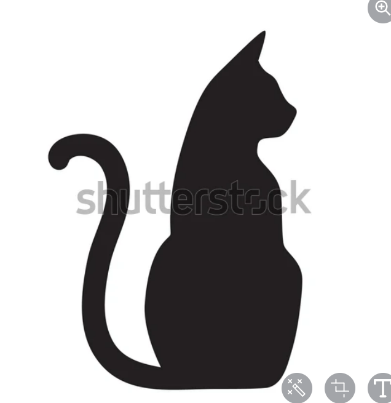 Niet aanraken of verplaatsen!Opgelet, deze katten kunnen bijten!Indien een dier gevangen zit,
gelieve contact op te nemen:Naam: ……………………………………………………….Tel. nr.: ……………………………………………………..Kooi nr.:…………………………………………………….Deze vangkooi is eigendom van de gemeente.